Газета «Официальное Усолье»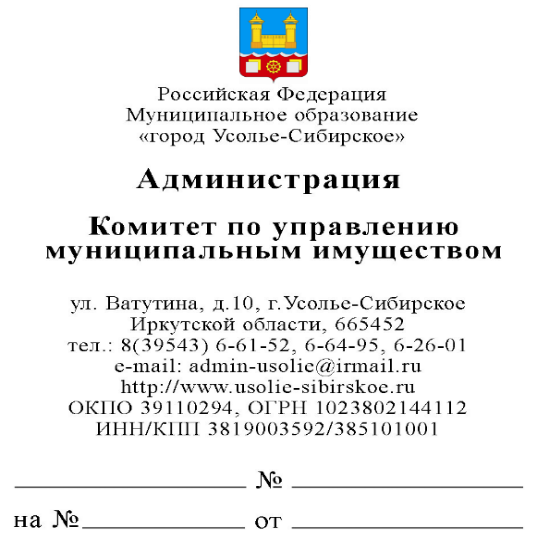 Комитет по управлению муниципальным имуществом администрации города Усолье – Сибирское просит опубликовать в ближайшем номере газеты объявление следующего содержания:ИНФОРМАЦИОННОЕ СООБЩЕНИЕо проведении аукциона на право заключения договоров аренды в отношении муниципального имущества.         Комитет по управлению муниципальным имуществом администрации города Усолье-Сибирское (далее – организатор аукциона) на основании протокола заседания комиссии по проведению торгов на право заключения договоров, предусматривающих перехода прав в отношении муниципального имущества города Усолье – Сибирское, от 15.08.2023 года № 23, распоряжения комитета по управлению муниципальным имуществом администрации города Усолье-Сибирское от 15.08.2023г. № КУМИ-93-ра  «О проведении открытого аукциона на право заключения договоров аренды муниципального имущества», 18.09.2023 года в 14-00 час. проводит  электронный аукцион, открытый по составу участников и форме подачи предложений по цене на право заключения договоров аренды в отношении муниципального имущества, находящегося в муниципальной собственности муниципального образования «город Усолье-Сибирское»:            1.1. Наименование, место нахождения, почтовый адрес, адрес электронной почты и номер контактного телефона организатора аукциона:Организатор аукциона - Комитет по управлению муниципальным имуществом администрации города Усолье-Сибирское.Почтовый адрес: 665452, Иркутская область, г. Усолье-Сибирское, ул. Ватутина, 10;Телефон: 8 (39543) 6-31-64.Адрес электронной почты: kumi37@yandex.ru.Контактное лицо: Горр Ирина Сергеевна.      	1.2. Предмет аукциона: заключение договора аренды муниципального недвижимого имущества:ЛОТ № 1 – Сооружение – кабельная эстакада, протяженностью 1579 м. с кадастровым номером 38:31:000007:1277 расположенное по адресу: Российская Федерация, Иркутская область, муниципальное образование «город Усолье-Сибирское» г. Усолье-Сибирское», ул. Трактовая.Целевое назначение муниципального имущества: для открытой прокладки кабельных коммуникацийСпособ проведения аукциона: электронный аукцион на электронной площадке ООО «РТС- тендер».Начальная цена – 420 500,00 руб. (Четыреста двадцать тысяч пятьсот руб. 00 коп.) без учета НДС.Шаг аукциона – 21 025,00 руб. (Двадцать одна тысяча двадцать пять рублей 00 коп.)Форма и срок внесения арендной платы по договору аренды – ежемесячно, в соответствии с условиями договора аренды и размером арендной платы, сложившейся в ходе проведения аукциона.Срок договора аренды: 5 лет.1.3. Срок, место и порядок предоставления документации об аукционе, электронный адрес сайта в сети «Интернет», на котором размещена документация об аукционе: www.torgi.gov.ru, www.rts-tender.ruДля обеспечения доступа к участию в аукционе претендентам необходимо пройти регистрацию в соответствии с Регламентом электронной площадки Оператора торгов на сайте www.rts-tender.ru (далее - электронная площадка).Дата и время регистрации на электронной площадке претендентов на участие в аукционе осуществляется ежедневно, круглосуточно, но не позднее даты и времени окончания подачи (приема) заявок, указанных в извещении.Регистрация на электронной площадке осуществляется без взимания платы.            Регистрации на электронной площадке подлежат Претенденты, ранее не зарегистрированные на электронной площадке, или регистрация которых на электронной площадке, была ими прекращена.Порядок работы Претендента на электронной площадке, системные требования и требования к программному обеспечению устанавливаются Оператором и размещены на сайте Оператора http://help.rts-tender.ru/.     Срок предоставления документации об аукционе – с 18.08.2023г. по 13.09.2023г.Документация об аукционе размещена в свободном доступе на официальном сайте торгов по адресу: http://torgi.gov.ru (далее - официальный сайт торгов), на электронной торговой площадке оператора аукциона: www.rts-tender.ru., а также на официальном сайте администрации города Усолье-Сибирское – www. usolie-sibirskoe.ru, в газете «Официальное Усолье».Документация об аукционе доступна для ознакомления без взимания платы.После размещения на официальном сайте торгов извещения о проведении аукциона организатор аукциона на основании заявления любого заинтересованного лица, поданного в письменной форме в течение двух рабочих дней с даты получения соответствующего заявления, предоставляет такому лицу документацию об аукционе на бумажном носителе. Место предоставления документации об аукционе: г. Усолье-Сибирское, ул. Ватутина, 10, каб. 39а в рабочие дни с 08-00 часов до 12-00 часов и с 13-00 часов до 17-00 часов.1.4. Срок, в течение которого организатор аукциона вправе отказаться от проведения аукциона:Организатор аукциона вправе отказаться от проведения аукциона до 08.09.2023г. Извещение об отказе от проведения аукциона размещается на официальном сайте торгов в течение одного дня с даты принятия решения об отказе от проведения аукциона. В течение двух рабочих дней с даты принятия указанного решения организатор аукциона направляет соответствующие уведомления всем заявителям. Организатор аукциона возвращает заявителям задаток в течение пяти рабочих дней с даты принятия решения об отказе от проведения аукциона.2.Требования к техническому состоянию имущества, права на которое передается по договору аренды, которым это имущество должно соответствовать на момент окончания срока договора: Техническое состояние имущества, права на которое передается по договорам аренды, на момент окончания срока договоров должно соответствовать техническим характеристикам на момент заключения договоров аренды. Стоимость неотделимых улучшений арендованного имущества, произведенных арендатором, возмещению не подлежит.3.Требования к объему, перечню, качеству и срокам выполнения работ, которые необходимо выполнить в отношении муниципального имущества, права на которое передаются по договору:Арендатор обязан содержать Объект в надлежащем санитарно-техническом состоянии, производить за свой счет текущий ремонт Объекта с уведомлением о планируемом ремонте Арендодателя. Устранять аварии на коммуникациях, находящихся внутри Объекта, за свой счет.4.Требования к содержанию, составу и форме заявки на участие в аукционе4.1.) Подача заявок осуществляется через электронную площадку в форме электронных документов либо электронных образов документов (документов на бумажном носителе, преобразованных в электронно-цифровую форму путем сканирования с сохранением их реквизитов), заверенных усиленной квалифицированной электронной подписью заявителя либо лица, имеющего право действовать от имени заявителя. Наличие электронной подписи означает, что документы и сведения, поданные в форме электронных документов, направлены от имени заявителя и отправитель несет ответственность за подлинность и достоверность таких документов и сведений.Не допускается внесение корректировок (изменение, удаление пунктов) в заявке на участие в аукционе.Заявка подается в открытой для доступа неограниченного круга лиц части электронной площадки на сайте https://www.rts-tender.ru/, с приложением электронных образов документов.Заявка на участие в аукционе оформляется на русском языке в письменной форме, в форме электронного документа. Заявитель вправе подать только одну заявку в отношении предмета аукциона.Заявка на участие в аукционе подается строго в соответствии с формой, установленной организатором аукциона (Приложение № 1 к Документации об аукционе). 4.2.) Заявка на участие в аукционе должна содержать:1. сведения и документы о заявителе, подавшем такую заявку:а) фирменное наименование (наименование), сведения об организационно-правовой форме, о месте нахождения, почтовый адрес (для юридического лица), фамилия, имя, отчество, паспортные данные, сведения о месте жительства (для физического лица), номер контактного телефона;б) полученную не ранее чем за 6 месяцев до даты размещения на официальном сайте торгов извещения о проведении аукциона выписку из единого государственного реестра юридических лиц или нотариально заверенную копию такой выписки (для юридических лиц), полученную не ранее чем за 6 месяцев до даты размещения на официальном сайте торгов извещения о проведении аукциона выписку из единого государственного реестра индивидуальных предпринимателей или нотариально заверенную копию такой выписки (для индивидуальных предпринимателей), копии документов, удостоверяющих личность (для иных физических лиц), надлежащим образом заверенный перевод на русский язык документов о государственной регистрации юридического лица или физического лица в качестве индивидуального предпринимателя в соответствии с законодательством соответствующего государства (для иностранных лиц), полученные не ранее чем за 6 месяцев до даты размещения на официальном сайте торгов извещения о проведении аукциона;в) документ, подтверждающий полномочия лица на осуществление действий от имени заявителя - юридического лица (копия решения о назначении или об избрании либо приказа о назначении физического лица на должность, в соответствии с которым такое физическое лицо обладает правом действовать от имени заявителя без доверенности (далее - руководитель). В случае если от имени заявителя действует иное лицо, заявка на участие в конкурсе должна содержать также доверенность на осуществление действий от имени заявителя, заверенную печатью заявителя и подписанную руководителем заявителя (для юридических лиц) или уполномоченным этим руководителем лицом, либо нотариально заверенную копию такой доверенности. В случае если указанная доверенность подписана лицом, уполномоченным руководителем заявителя, заявка на участие в аукционе должна содержать также документ, подтверждающий полномочия такого лица;г) копии учредительных документов заявителя (для юридических лиц);д) решение об одобрении или о совершении крупной сделки либо копия такого решения в случае, если требование о необходимости наличия такого решения для совершения крупной сделки установлено законодательством Российской Федерации, учредительными документами юридического лица и если для заявителя заключение договора, внесение задатка или обеспечение исполнения договора являются крупной сделкой;е) заявление об отсутствии решения о ликвидации заявителя - юридического лица, об отсутствии решения арбитражного суда о признании заявителя - юридического лица, индивидуального предпринимателя банкротом и об открытии конкурсного производства, об отсутствии решения о приостановлении деятельности заявителя в порядке, предусмотренном Кодексом Российской Федерации об административных правонарушениях.5. Форма, срок и порядок оплаты по договору5.1. Цена договора (размер ежегодной арендной платы за пользование Объектом без учета НДС) определяется по результатам аукциона и устанавливается в договоре аренды нежилого помещения.5.2. Арендная плата должна вносится АРЕНДАТОРОМ за каждый месяц вперед с оплатой до 5-ого числа текущего месяца. Если Договор заключен после 5-го числа месяца, первый платеж за аренду Объекта должен быть перечислен не позднее 3-х дней с момента заключения настоящего Договора.5.3. Налог на добавленную стоимость начисляется и перечисляется в установленном действующим законодательством порядке.6. Порядок пересмотра цены заключения договора арендыЦена заключения договора аренды (ежегодная арендная плата) ежегодно увеличивается на коэффициент инфляции, утвержденный Правительством Российской Федерации. Цена заключения договора аренды не может быть пересмотрена сторонами в сторону уменьшения.7. Порядок, место, дата начала и дата и время окончания срока подачи заявок на участие в аукционе7.1.) Место подачи заявок на участие в аукционе: https://www.rts-tender.ru/, 7.2.) Дата начала срока подачи заявок на участие в аукционе: 18.08.2023 г. в 08.00 час7.3.) Дата и время окончания срока подачи заявок на участие в аукционе: 13.09.2023г. до 16.00 7.4.) Заявитель не допускается Аукционной комиссией к участию в аукционе, в случаях:- непредставления документов, определенных пунктом 8.3. настоящей Документации об аукционе,или наличия в таких документах недостоверных сведений;- несоответствия требованиям, установленным разделом 6 Документации об аукционе;- невнесения задатка в порядке, размере и сроки, указанные в Документации об аукционе;- несоответствия Заявки на участие в аукционе требованиям Документации об аукционе;- наличия решения о ликвидации Заявителя – юридического лица или наличия решения арбитражногосуда о признании Заявителя – юридического лица, индивидуального предпринимателя банкротоми об открытии конкурсного производства;- наличия решения о приостановлении деятельности Заявителя в порядке, предусмотренном КодексомРоссийской Федерации об административных правонарушениях, на день рассмотрения Заявки на участиев аукционе.7.5.) На основании результатов рассмотрения Заявок на участие в аукционе Аукционной комиссиейпринимается решение о допуске к участию в аукционе Заявителя и о признании Заявителя Участником аукциона или об отказе в допуске такого Заявителя к участию в аукционе, которое оформляется протоколом рассмотрения заявок на участие в аукционе.7.6.) Организатор аукциона в день подписания протокола рассмотрения заявок размещает его на Официальном сайте торгов, на сайте Оператора электронной площадки.7.7.) Не позднее следующего рабочего дня после дня подписания протокола рассмотрения заявокна участие в аукционе Оператор электронной площадки всем Заявителям, подавшим Заявки, направляет уведомления о признании их Участниками аукциона или об отказе в признании Участниками аукциона с указанием оснований отказа.7.8.) Заявителю, не допущенному к участию в аукционе, в случае если в Документации об аукционе было установлено требование о внесении задатка, Оператор электронной площадки возвращает денежные средства (задаток) в течение 5 (пяти) рабочих дней с даты подписания протокола рассмотрения заявок.7.9.) В случае если принято решение об отказе в допуске к участию в аукционе всех Заявителей илио признании только одного Заявителя Участником аукциона, аукцион признается несостоявшимся.8. Требования к участникам аукциона8.1.) Участником конкурсов или аукционов может быть любое юридическое лицо независимо от организационно-правовой формы, формы собственности, места нахождения, а также места происхождения капитала или любое физическое лицо, в том числе индивидуальный предприниматель, претендующее на заключение договора.Участники аукциона должны соответствовать требованиям, установленным законодательством Российской Федерации к таким участникам в том числе:1. не проведение ликвидации участника аукциона - юридического лица и отсутствие решения арбитражного суда о признании участника аукциона - юридического лица, индивидуального предпринимателя банкротом и об открытии конкурсного производства;2. не приостановление деятельности участника аукциона в порядке, предусмотренном Кодексом Российской Федерации об административных правонарушениях, на день подачи заявки на участие в аукционе;8.2.) Заявитель не допускается аукционной комиссией к участию в аукционе в случаях:1. непредставления документов, определенных разделом 4 настоящей документации об аукционе, либо наличия в таких документах недостоверных сведений;2. несоответствия заявителя требованиям, указанным в пункте 7.1. настоящей документации об аукционе;3. несоответствия заявки на участие в аукционе требованиям документации об аукционе;4. наличия решения о ликвидации заявителя - юридического лица или наличие решения арбитражного суда о признании заявителя - юридического лица, индивидуального предпринимателя банкротом и об открытии конкурсного производства;5. наличие решения о приостановлении деятельности заявителя в порядке, предусмотренном Кодексом Российской Федерации об административных правонарушениях, на день рассмотрения заявки на участие в аукционе.В случае установления факта недостоверности сведений, содержащихся в документах, представленных заявителем или участником аукциона в соответствии с разделом 4 настоящей документации об аукционе, аукционная комиссия обязана отстранить такого заявителя или участника аукциона от участия в аукционе на любом этапе их проведения.9. Порядок и срок отзыва заявок на участие в аукционе 	Заявитель вправе отозвать заявку в срок до 16-00 час. 13.09.2023 г. 10. Формы, порядок, даты начала и окончания предоставления участникам аукциона разъяснений положений документации об аукционе10.1.) Любое заинтересованное лицо вправе направить в письменной форме, в том числе в форме электронного документа, организатору аукциона запрос о разъяснении положений документации об аукционе. В течение двух рабочих дней с даты поступления указанного запроса организатор аукциона обязан направить в письменной форме или в форме электронного документа разъяснения положений документации об аукционе, если указанный запрос поступил к нему не позднее 28.08.2023.10.2.) В течение одного дня с даты направления разъяснения положений документации об аукционе по запросу заинтересованного лица такое разъяснение размещается организатором аукциона на официальном сайте торгов с указанием предмета запроса, но без указания заинтересованного лица, от которого поступил запрос.10.3.) Организатор аукциона по собственной инициативе или в соответствии с запросом заинтересованного лица вправе принять решение о внесении изменений в документацию об аукционе не позднее чем за пять дней до даты окончания срока подачи заявок на участие в аукционе. Изменение предмета аукциона не допускается. В течение одного дня с даты принятия решения о внесении изменений в документацию об аукционе такие изменения размещаются организатором аукциона в порядке, установленном для размещения извещения о проведении аукциона, и в течение двух рабочих дней направляются заказными письмами или в форме электронных документов всем заявителям, которым была предоставлена документация об аукционе. При этом срок подачи заявок на участие в аукционе должен быть продлен таким образом, чтобы с даты размещения на официальном сайте торгов внесенных изменений в документацию об аукционе до даты окончания срока подачи заявок на участие в аукционе он составлял не менее пятнадцати дней.11. Место, дата и время начала рассмотрения заявок на участие в аукционеМесто рассмотрения заявок на участие в аукционе – г. Усолье-Сибирское, ул. Ватутина, д. 10, каб. № 32.  Дата и время начала рассмотрения заявок на участие в аукционе: 16:01 час. 13.09.2023 года.Дата и время окончания рассмотрения заявок на участие в аукционе: 11:00 час. 15.09.2023 года.12. Место, дата и время проведения аукционаМесто проведения аукциона – электронная площадка www.rts-tender.ruДата проведения аукциона: 18.09.2023 года.Время проведения аукциона: 14:00 час.13. Срок, в течение которого победитель аукциона должен подписать проект договора;13.1.) Заключение договора осуществляется в порядке, предусмотренном Гражданским кодексом РФ и иными федеральными законами в срок не ранее чем через десять дней и не позднее пятнадцати дней со дня размещения на официальном сайте торгов (www.torgi.gov.ru) протокола аукциона  либо протокола рассмотрения заявок на участие в аукционе в случае, если аукцион признан несостоявшимся по причине подачи единственной заявки на участие в аукционе, либо признания участником аукциона только одного заявителя на основании соответствующего проекта договора (Приложения № 2 к настоящей документации об аукционе).13.2.) В срок, предусмотренный в пункте 13.1. настоящей документации об аукционе, организатор аукциона обязан отказаться от заключения договора с победителем аукциона, в случае установления факта:1. проведения ликвидации такого участника аукциона - юридического лица или принятия арбитражным судом решения о признании такого участника аукциона - юридического лица, индивидуального предпринимателя банкротом и об открытии конкурсного производства;2. приостановления деятельности такого лица в порядке, предусмотренном Кодексом Российской Федерации об административных правонарушениях;3. предоставления таким лицом заведомо ложных сведений, содержащихся в документах, предусмотренных в пункте 4.2. настоящей документации об аукционе.13.3.) В случае отказа от заключения договора с победителем аукциона либо при уклонении победителя аукциона от заключения договора с участником аукциона, с которым заключается такой договор, аукционной комиссией в срок не позднее дня, следующего после дня установления фактов, предусмотренных пунктом 4.2. настоящей документации об аукционе и являющихся основанием для отказа от заключения договора, составляется протокол об отказе от заключения договора, в котором должны содержаться сведения о месте, дате и времени его составления, о лице, с которым организатор аукциона отказывается заключить договор, сведения о фактах, являющихся основанием для отказа от заключения договора, а также реквизиты документов, подтверждающих такие факты.Протокол подписывается всеми присутствующими членами аукционной комиссии в день его составления. Протокол составляется в двух экземплярах, один из которых хранится у организатора аукциона.Указанный протокол размещается организатором аукциона на официальном сайте торгов в течение дня, следующего после дня подписания указанного протокола. Организатор аукциона в течение двух рабочих дней с даты подписания протокола передает один экземпляр протокола лицу, с которым отказывается заключить договор.13.4.) В случае если победитель аукциона или участник аукциона, который сделал предпоследнее предложение о цене, в срок, предусмотренный документацией об аукционе, не представил организатору аукциона подписанный договор, победитель аукциона или участник аукциона, который сделал предпоследнее предложение о цене, признается уклонившимся от заключения договора.13.5.) В случае если победитель аукциона признан уклонившимся от заключения договора, организатор аукциона вправе обратиться в суд с иском о понуждении победителя аукциона заключить договор, а также о возмещении убытков, причиненных уклонением от заключения договора, либо заключить договор с участником аукциона, который сделал предпоследнее предложение о цене. Организатор аукциона обязан заключить договор с участником аукциона, который сделал предпоследнее предложение о цене, при отказе от заключения договора с победителем аукциона либо при уклонении победителя аукциона от заключения договора. Организатор аукциона в течение трех рабочих дней с даты подписания протокола оценки и сопоставления заявок передает участнику аукциона, который сделал предпоследнее предложение о цене, один экземпляр протокола и проект договора, который составляется путем включения условия о цене договора, предложенной участником аукциона, который сделал предпоследнее предложение о цене, в проект договора, прилагаемый к документации об аукционе. Указанный проект договора подписывается участником аукциона, который сделал предпоследнее предложение о цене, в десятидневный срок и представляется организатору аукциона.При этом заключение договора для участника аукциона, который сделал предпоследнее предложение о цене, является обязательным. В случае уклонения участника аукциона, который сделал предпоследнее предложение о цене, от заключения договора организатор аукциона вправе обратиться в суд с иском о понуждении такого участника заключить договор, а также о возмещении убытков, причиненных уклонением от заключения договора. В случае если договор не заключен с победителем аукциона или с участником аукциона, который сделал предпоследнее предложение о цене, аукцион признается несостоявшимся.14. Дата, время, график проведения осмотра имущества, права на которое передаются по договору.Осмотр Объектов обеспечивает организатор аукциона без взимания платы. Проведение осмотра осуществляется ежедневно на основании устного запроса заявителя в рабочие дни с 09-00 часов до 12-00 часов и с 14-00 часов до 17-00 часов, начиная с даты размещения извещения о проведении аукциона на официальном сайте торгов, но не позднее чем за два рабочих дня до даты окончания срока подачи заявок на участие в аукционе.15. Последствия признания аукциона несостоявшимся15.1.) В случае если аукцион признан несостоявшимся по причине подачи единственной заявки на участие в аукционе либо признания участником аукциона только одного заявителя, с лицом, подавшим единственную заявку на участие в аукционе, в случае, если указанная заявка соответствует требованиям и условиям, предусмотренным документацией об аукционе, а также с лицом, признанным единственным участником аукциона, организатор аукциона обязан заключить договор на условиях и по цене, которые предусмотрены заявкой на участие в аукционе и документацией об аукционе, но по цене не менее начальной (минимальной) цены договора (лота), указанной в извещении о проведении аукциона.15.2.) В случае если аукцион признан несостоявшимся по основаниям, не указанным в 15.1 настоящего Порядка, организатор аукциона вправе объявить о проведении нового аукциона либо конкурса в установленном порядке. При этом в случае объявления о проведении нового аукциона организатор конкурса вправе изменить условия аукциона.16. Порядок проведения аукциона16.1. В аукционе могут участвовать только Заявители, признанные участниками аукциона. Аукцион проводится на электронной торговой площадке оператора аукциона: www.rts-tender.ru., в указанный в извещении о проведении аукциона день и час путем повышения начальной (минимальной) цены договора (цены лота), указанной в извещении о проведении аукциона, на «шаг аукциона». «Шаг аукциона» устанавливается в размере пяти процентов начальной (минимальной) цены договора (цены лота), указанной в извещении о проведении аукциона. В случае если после установленного времени ожидания после последнего предложения о цене договора (цене лота) ни один из участников аукциона не заявил о своем намерении предложить более высокую цену договора (цену лота), «шаг аукциона» будет снижен на 0,5 процента начальной (минимальной) цены договора (цены лота), но не ниже 0,5 процента начальной (минимальной) цены договора (цены лота).Во время проведения процедуры аукциона Оператор обеспечивает доступ участников к закрытой части электронной площадки и возможность представления ими предложений о цене договора (цене лота).16.2. Со времени начала проведения процедуры аукциона Оператором размещается:- в открытой части электронной площадки - информация о начале проведения процедуры аукциона с указанием наименования имущества, начальной (минимальной) цены договора (цены лота) и «шага аукциона»; - в закрытой части электронной площадки - помимо информации, указанной в открытой части электронной площадки, также предложения о цене имущества и время их поступления, величина повышения начальной (минимальной) цены договора (цены лота) («шаг аукциона»), время, оставшееся до окончания приема предложений о цене договора (цены лота).16.3. При проведении процедуры подачи ценовых предложений участники аукциона в электронной форме подают ценовые предложения с учетом следующих требований:- участник аукциона не вправе подавать ценовое предложение, равное предложению или меньше, чем ценовое предложение, которое подано таким участником;- участник аукциона не вправе подавать ценовое предложение выше, чем текущее максимальное ценовое предложение вне пределов «шага аукциона». 16.4. При проведении процедуры подачи ценовых предложений устанавливается время приема ценовых предложений, составляющее 10 (десять) минут от начала проведения процедуры подачи ценовых предложений до истечения срока их подачи. Время, оставшееся до истечения срока подачи ценовых предложений, обновляется автоматически с помощью программы и технических средств, обеспечивающих проведение аукциона, после повышения начальной (минимальной) цены договора (цены лота) или текущего максимального ценового предложения на аукционе. Если в течение указанного времени после достижения «шага аукциона», равного 0,5 процента от начальной (минимальной) цены договора (цены лота), ценовые предложения так и не поступили, аукцион автоматически, при помощи программных и технических средств, обеспечивающих его проведение, завершается.16.5. В случае, если при проведении процедуры подачи ценовых предложений были поданы равные ценовые предложения несколькими участниками аукциона, то лучшим признается ценовое предложение, поступившее ранее других ценовых предложений. 16.6. Победителем аукциона признается участник аукциона, предложивший наиболее высокую    цену договора аренды.16.7. Ход проведения процедуры аукциона фиксируется Оператором в электронном журнале, который направляется организатору аукциона в течение одного часа со времени завершения приема предложений о цене договора (цене лота) для подведения итогов аукциона путем оформления протокола аукциона, который размещается на официальных сайтах торгов в течение дня, следующего за днем подписания указанного протокола.16.8. Оператор вправе приостановить проведение аукциона в случае технологического сбоя, зафиксированного программно-аппаратными средствами электронной площадки, но не более чем на одни сутки. Возобновление проведения аукциона начинается с того момента, на котором аукцион был прерван.В течение одного часа со времени приостановления аукциона оператор размещает на электронной площадке информацию о причине приостановления аукциона, времени приостановления и возобновления аукциона, уведомляет об этом участников аукциона, а также направляет указанную информацию организатору аукциона для внесения в протокол аукциона.16.9. Процедура аукциона считается завершенной с момента подписания организатором аукциона протокола аукциона.16.10. Аукцион признается несостоявшимся в связи с отсутствием предложений о цене договора (цене лота), предусматривающих более высокую цену договора (цену лота), чем начальная (минимальная) цена договора (цена лота).16.11. Решение о признании аукциона несостоявшимся оформляется протоколом аукциона.16.12. В течение одного часа со времени подписания протокола аукциона победителю (участнику, сделавшему предпоследнее предложение о цене договора (цене лота) направляется уведомление о признании его победителем (участником, сделавшим предпоследнее предложение о цене договора (цене лота), с приложением данного протокола, а также размещается в открытой части электронной площадки следующая информация:- наименование имущества и иные позволяющие его индивидуализировать сведения;- цена договора;- наименование (или фамилия, имя, отчество (при наличии)) победителя (участника, сделавшего предпоследнее предложение о цене договора (цене лота).17. Дополнительная информацияПри заключении и исполнении договора изменение условий договора, указанных в документации об аукционе, по соглашению сторон и в одностороннем порядке не допускается.Условия аукциона, порядок и условия заключения договора с участником аукциона являются условиями публичной оферты, а подача заявки на участие в аукционе является акцептом такой оферты.                                                                Приложение № 1 к Документации об               аукционе 			                          на право заключения договора аренды в отношении                          муниципального имущества.                    Организатору аукциона_______________________________                                                                                                            от_________________________________________________                                                                                     (фамилия, имя, отчество физического лица или индивидуального                                                                     предпринимателя, наименование юридического лица)                                                                                     адрес: ____________________________________________                                                                     телефон: _____________________эл. адрес: ______________Заявка на участие в аукционе на право заключения договора аренды,предусматривающего переход прав в отношении муниципального имущества Ознакомившись с извещением о проведении аукциона на право заключения договоров аренды, предусматривающих переход прав в отношении следующего муниципального имущества, процедура № __________,а также изучив предмет аукциона:__________________________________________                                                                                                                                                                    (характеристика объекта)__ ___________________________________________________(далее – Объект).               ___________________________________________________________________________________________                                     (указать полное наименование участника аукциона (Ф.И.О.- для физических лиц), индекс, почтовый адрес)_________________________________в лице________________________________________________________________,(указать должность, Ф.И.О.- для юридических лиц)Действующего на основании__________________________________________________________________предлагает выполнить предусмотренные аукционом функции в соответствии с требованиями документации об аукционе и проектом договора аренды на условиях, которые указаны в документации об аукционе.1. Настоящей заявкой подтверждаем, что против __________________________________________________________________________________________  (ФИО индивидуального предпринимателя, наименование организации)не проводится процедура ликвидации, банкротства, деятельность не приостановлена.2. Настоящей заявкой гарантируем достоверность представленной нами в заявке информации и подтверждаю право организатора аукциона, не противоречащее требованию о формировании равных для всех участников аукциона условий, запрашивать у нас, в уполномоченных органах власти и у упомянутых в нашей заявке юридических и физических лиц информацию, уточняющую представленные нами в ней сведения.Настоящим подтверждаем, что ознакомлены с проектом договора аренды и принимаем его полностью.3.	В случае признания нас победителем аукциона мы берем на себя обязательства подписать договор аренды в соответствии с требованиями документации об аукционе.4.	В случае если нами будет сделано предпоследнее предложение о цене аукциона, а победитель аукциона будет признан уклонившемся от подписания в установленный срок договора аренды, мы обязуемся подписать договор аренды в соответствии с требованиями документации об аукционе и ценой договора, предложенной нами.5.Сообщаем, что для оперативного уведомления нас по вопросам организационного характера и взаимодействия, нами уполномочен___________________________________________________________________________________________(указать должность, Ф.И.О. - для юридических лиц)6. Сведения о претенденте:К настоящей заявке прилагаются следующие документы: ____________________________________________________________________________________________________________________________________________________________________________________________________________________________________________________________________________________Подпись лица, уполномоченного осуществлять действия от имени участника аукциона:______________________________   ________________      ___________________________________________          должность                                                             подпись                                                                    Ф.И.О.     Руководитель заявителя (заявитель):    _______________________________         (подпись)                (МП)    «_____» __________________ ______ года                                                                                   Приложение № 2 к Документации об аукционе						                        на право заключения договора аренды 					                                                 в отношении      муниципального имущества. ПРОЕКТ ДОГОВОРА № ____аренды сооружения (Лот №1)г. Усолье-Сибирское                                                                           «____» ____________  2023 годаКомитет по управлению муниципальным имуществом администрации города Усолье-Сибирское, в лице председателя комитета Сухановой Мариеты Шуровны, действующего на основании положения о Комитете по управлению муниципальным имуществом администрации города Усолье-Сибирское, именуемый в дальнейшем «АРЕНДОДАТЕЛЬ», с одной стороны, и _______________________________________, именуемое в дальнейшем «АРЕНДАТОР», в лице _____________________________, действующего на основании _____ с другой стороны, а вместе именуемые Стороны, на основании протокола о результатах аукциона от «_____» __________ 2023 года № ____,  заключили настоящий договор о нижеследующем:1. Предмет договора1.1. АРЕНДОДАТЕЛЬ сдает, а АРЕНДАТОР принимает в аренду Сооружение – кабельная эстакада, протяженностью 1579 м. с кадастровым номером 38:31:000007:1277 расположенное по адресу: Российская Федерация, Иркутская область, муниципальное образование «город Усолье-Сибирское» г. Усолье-Сибирское», ул. Трактовая (далее – сооружение), являющееся муниципальной собственностью, о чем в Едином государственном реестре прав на недвижимое имущество и сделок с ним сделана запись регистрации 03.03.2023 года № 38:31:000007:1277-38/120/2023-3.1.2. Целевое назначение сооружения: для открытой прокладки кабельных коммуникаций.1.3. Срок аренды устанавливается: с ___ _______2023 года по ___ ___________20___ года.1.4. Договор на основании п. 2 ст. 651, п. 3 ст. 433 Гражданского Кодекса РФ подлежит обязательной государственной регистрации, при отсутствии которой он считается не заключенным.                                                2. Общие условия2.1. АРЕНДОДАТЕЛЬ гарантирует, что арендуемое сооружение не обременено арестами, залогами и правами третьих лиц.2.2. За пределами исполнения обязательств по настоящему договору АРЕНДАТОР полностью свободен в своей деятельности. 2.3. АРЕНДОДАТЕЛЬ не несет материальной ответственности за порчу имущества АРЕНДАТОРА, расположенного в/на арендуемом сооружении, в случае аварийных ситуаций: возгорание, затопление, разрушение, а также обстоятельств непреодолимой силы (форс-мажор), то есть чрезвычайных и непредотвратимых обстоятельств, а также посягательств третьих лиц.3. Права и обязанности сторон                                                        3.1. АРЕНДАТОР обязан:3.1.1. Принять сооружение от АРЕНДОДАТЕЛЯ со всеми его принадлежностями и относящимися к нему документами по акту приема-передачи в течение 15 дней после подписания сторонами настоящего Договора и акта приема-передачи.3.1.2. Использовать сооружение в соответствии с его назначением и целью, указанной в пункте 1.2. настоящего договора.3.1.3. Своевременно и в полном объеме вносить арендную плату в размере и порядке, предусмотренном настоящим Договором.3.1.4. Своевременно и качественно производить за счет собственных средств техническое обслуживание, аварийный и текущий ремонт сооружения. Самостоятельно нести расходы по оплате услуг юридических и физических лиц, привлечение которых, необходимо для эксплуатации сооружения в соответствии с его назначением, а также осуществления его аварийного и текущего ремонта.3.1.5. Обеспечивать беспрепятственный и круглосуточный доступ представителей АРЕНДОДАТЕЛЯ к сооружению.3.1.6. Возместить АРЕНДОДАТЕЛЮ убытки, которые могут быть причинены в случае гибели или повреждения Сооружения, если АРЕНДОДАТЕЛЬ докажет, что убытки произошли в результате наступления обстоятельств, за которые АРЕНДАТОР несет ответственность в соответствии с действующим законодательством или условиями настоящего договора аренды.3.1.7. По истечении срока договора вернуть Сооружение по акту приема-передачи в состоянии, удовлетворяющем АРЕНДОДАТЕЛЯ. 3.1.8. АРЕНДАТОР не вправе:- передавать свои права и обязанности по настоящему Договору другому лицу;- предоставлять Сооружение в безвозмездное пользование;- отдавать Сооружение в залог, вносить его в качестве вклада в уставный капитал хозяйственных товариществ, обществ или паевого взноса в производственный кооператив.3.1.9. Соблюдать законодательство в сфере охраны окружающей среды, Градостроительства и иных законодательных актов.3.2. АРЕНДОДАТЕЛЬ обязан:3.2.1. Передать АРЕНДАТОРУ Сооружение со всеми его принадлежностями и относящимися к нему документами по Акту приема-передачи в течение 15 рабочих дней после подписания настоящего Договора.3.2.2. Не совершать действий, препятствующих АРЕНДАТОРУ пользоваться Сооружением в установленном настоящим Договором порядке.3.2.3. Контролировать использование АРЕНДАТОРОМ переданного в аренду Сооружения в соответствии с его назначением и условиями настоящего Договора.4. Улучшение арендованного сооружения4.1. Произведенные АРЕНДАТОРОМ отделимые улучшения Сооружения являются собственностью АРЕНДОДАТЕЛЯ.4.2. В случае, когда АРЕНДАТОР произвел за счет собственных средств, в том числе с согласия АРЕНДОДАТЕЛЯ улучшения арендованного Сооружения, АРЕНДАТОР не имеет право после прекращения договора на возмещение стоимости этих улучшений.4.3. АРЕНДАТОР имеет право:4.3.1. Производить по собственному усмотрению отделимые улучшения арендованного Сооружения.4.3.2. Производить с письменного согласия АРЕНДОДАТЕЛЯ неотделимые улучшения Сооружения.5. Арендная плата, порядок и сроки ее внесения5.1. Установленный по результатам аукциона размер ежемесячной арендной платы составляет _____ руб. (_____ руб. _____ коп.) без учёта НДС/ с учетом НДС, Арендатор оплачивает путем перечисления суммы на счёт УФК по Иркутской области (КУМИ администрации г. Усолье-Сибирское), ОТДЕЛЕНИЕ ИРКУТСК БАНКА РОССИИ// УФК ПО ИРКУТСКОЙ ОБЛАСТИ г. Иркутск, р/с 03100643000000013400, корр. счет 40102810145370000026, БИК 012520101, ИНН 3819003592, КПП 385101001, ОКТМО 25736000, Код платежа 90311109044040000120).Арендная плата действует с даты заключения договора 1 (первый) год аренды. Со второго года размер арендной платы может быть изменен в порядке, установленном нормативно-правовыми актами органов местного самоуправления. Изменение арендной платы осуществляется Арендодателем в одностороннем порядке без перезаключения договора и подписания дополнительного соглашения к нему.5.2. Налог на добавленную стоимость, начисленный на арендную плату, перечисляется АРЕНДАТОРОМ самостоятельно в установленном действующим законодательством порядке (для юридических лиц и индивидуальных предпринимателей).5.3. Арендная плата вносится АРЕНДАТОРОМ за каждый месяц вперед с оплатой до 5-ого числа текущего месяца.6. Ответственность сторон	6.1. За нарушение условий договора стороны несут ответственность в соответствии с действующим законодательством и условиями настоящего договора.6.2. АРЕНДАТОР ознакомился с количественными и качественными характеристиками Сооружения и принимает на себя ответственность за совершённые им любые действия, противоречащие законодательству Российской Федерации, Иркутской области, а также муниципальным правовым актам и условиям настоящего договора.6.3. Просрочка внесения денежных средств в счет арендной платы за Сооружение в сумме и в сроки, указанные в п. 5.1. - 5.3. настоящего Договора, не может составлять более трех рабочих дней (далее - допустимая просрочка). Просрочка свыше трех дней считается отказом АРЕНДАТОРА от исполнения обязательств по арендной плате за Сооружение.6.4. В случае превышения срока допустимой просрочки, предусмотренной пунктом 6.3. настоящего Договора, настоящий Договор аренды подлежит досрочному расторжению в судебном порядке.6.5. Прекращение срока действия настоящего Договора не является основанием для освобождения АРЕНДАТОРА от уплаты имеющейся задолженности по арендной плате и пени за неисполнение обязательств по внесению арендной платы в сроки, установленные настоящим договором. 6.6. Подписанием настоящего Договора Стороны подтверждают, что ими достигнуто соглашение о том, что указанные в настоящем разделе договора нарушения (обстоятельства нарушений) условий настоящего Договора могут устанавливаться и доказываться двусторонними актами и другими документами, составленными представителями АРЕНДОДАТЕЛЯ.6.7. По окончанию срока действия настоящего Договора АРЕНДОДАТЕЛЬ вправе начислять арендную плату до дня фактической передачи Сооружения по акту приема-передачи. 7. Рассмотрение споров 7.1. Претензионный порядок рассмотрения споров из договора является для Сторон обязательным.7.2. Претензионные письма направляются Сторонами нарочным, либо заказным почтовым отправлением с уведомлением о вручении последнего адресату по указанному в настоящем Договоре местонахождению Сторон, либо посредством электронной почты на указанный в настоящем договоре адрес.После получения письменного уведомления о применении штрафных санкций (пеней) Сторона, получившая такое уведомление, обязана уплатить их в течение 5 (пяти) рабочих дней с момента получения письменного уведомления.7.3. Срок рассмотрения претензионного письма составляет 5 рабочих дней со дня получения последнего адресатом. Претензия, вернувшаяся в адрес отправителя с отметкой «истек срок хранения», отсутствие адресата по указанному адресу», «отказ адресата от получения», считается полученной по истечении 14 (четырнадцати) календарных дней с момента отправления.7.4. Если Арендатор не направил Арендодателю мотивированного и документально подтвержденного отзыва на претензию в установленный п. 6.3. договора срок считается, что претензионные требования Арендодателя, изложенные в претензии, признаны Арендатором в полном объеме. 7.5. Споры из договора разрешаются в судебном порядке в Арбитражном суде Иркутской области.8. Изменение и расторжение договора аренды8.1. Изменение условий договора, за исключением п. 5.1. раздела 5 договора, не допускается. Расторжение и прекращение договора допускаются по соглашению Сторон и в иных случаях, предусмотренных законодательством Российской Федерации. 8.2. Соглашение о расторжении настоящего договора подлежит государственной регистрации в установленном законом порядке.8.3. Договор аренды подлежит досрочному расторжению в судебном порядке, а АРЕНДАТОР выселению:8.3.1. При использовании арендуемого сооружения с существенным нарушением условий договора;8.3.2. Если АРЕНДАТОР умышленно или по неосторожности ухудшает состояние сооружения;8.3.3. В случае просрочки оплаты за пользование сооружения более 2-х месяцев подряд;8.3.4. В случае повторного выявления факта использования сооружения АРЕНДАТОРОМ по иному назначению, кроме предусмотренного п. 1.2. настоящего договора;8.3.5. В случае неисполнения или ненадлежащего исполнения со стороны Арендатора обязательств, предусмотренных пунктами 3.1.1 – 3.1.8. настоящего договора;8.3.6. Если АРЕНДАТОР передал сооружение или часть сооружения в субаренду третьим лицам.8.4. Договор, может быть, расторгнут по требованию АРЕНДАТОРА:8.4.1. Если сооружение в виду обстоятельств, за которые АРЕНДАТОР не отвечает, окажется в состоянии, не пригодном для пользования.9. Особые условия9.1. В случае смены собственника сооружения, условия настоящего договора обязательны для нового собственника, который несет обязательства АРЕНДОДАТЕЛЯ в полном объеме.9.2. Стороны договорились письменно своевременно уведомлять друг друга об изменении своих почтовых и банковских реквизитов, внесения изменений в Устав, о переименовании и т.п.  В противном случае все извещения, уведомления, повестки и другие документы, направленные друг другу по реквизитам, указанным в договоре, считаются врученными друг другу.9.3. При досрочном расторжении договора по соглашению сторон АРЕНДАТОР освобождает сооружение, передает по акту-приёма передачи в сроки и на условиях, определенных соглашением Сторон о расторжении договора.9.4. Вопросы, не урегулированные договором, регулируются действующим законодательством Российской Федерации.9.5. Настоящий договор составлен в 2-х экземплярах, имеющих одинаковую юридическую силу: по одному для каждой из Сторон.10. Юридические адреса сторон и банковские реквизитыАРЕНДОДАТЕЛЬ:   Комитет по управлению муниципальным имуществом администрации города Усолье-Сибирское, 665452, Иркутская область, г. Усолье-Сибирское, ул. Ватутина, д. 10. МП___________________ М.Ш. СухановаАРЕНДАТОР:________________________________________________________________________________________________________________________________________________________ _________________/_______________/___   К договору прилагается:- Акт приема-передачи (Приложение 1)Приложение № 1 к договору аренды сооружения от ___________ года № ______АКТприёма-передачиг. Усолье-Сибирское                                                                             «___» ___________ 2023 годаКомитет по управлению муниципальным имуществом администрации города Усолье-Сибирское в лице председателя комитета Сухановой Мариеты Шуровны, действующей на основании положения о комитете по управлению муниципальным имуществом администрации города Усолье-Сибирское, именуемый в дальнейшем «АРЕНДОДАТЕЛЬ», передает, а ______________________, в лице __________________, действующ___ на основании _________, именуем__ в дальнейшем «АРЕНДАТОР», с другой стороны, а вместе именуемые «СТОРОНЫ», на основании протокола о результатах аукциона  № ____от «___»________2023 года, составили настоящий акт приема-передачи муниципального имущества: принимает в аренду Сооружение – кабельная эстакада, протяженностью 1579 м. с кадастровым номером 38:31:000007:1277 расположенное по адресу: Российская Федерация, Иркутская область, муниципальное образование «город Усолье-Сибирское» г. Усолье-Сибирское», ул. Трактовая, на момент его приёма-передачи находится в состоянии, удовлетворяющем АРЕНДАТОРА. Стороны взаимных претензий не имеют.Настоящий акт является неотъемлемой частью Договора аренды сооружения, составлен в 2 (двух) подлинных экземплярах на русском языке по одному для каждой из Сторон.    Передал:    Арендодатель:						___________________________								МП    Принял:    Арендатор:							  Председатель КУМИ                                                                                              М.Ш. СухановаПолное фирменное наименование Сокращенное наименование Организационно-правовая формаДолжность, Ф.И.О. руководителяЮридический адресПочтовый адрес ТелефонФаксАдрес электронной почты (при наличии)Адрес сайта в сети «Интернет» (при наличии)Регистрационные данные:Регистрационные данные:- дата и номер свидетельства о государственной регистрации- место государственной регистрации- номер и почтовый адрес Инспекции Федеральной налоговой службы, в которой участник конкурса зарегистрирован в качестве налогоплательщика -  ИНН, КПП, ОГРН, ОКПО Банковские реквизиты:Банковские реквизиты:- наименование обслуживающего банка- расчетный счет- корреспондентский счет- БИК